Муниципальное автономное учреждение дополнительного образования  «Казанская районная детско-юношеская спортивная школа»627420 Тюменская область, Казанский район, с. Казанское, ул. Больничная 50   тел/факс 4-15-44ПОЛОЖЕНИЕо режиме  занятий   обучающихся 1. Общие положенияНастоящее Положение определяет режим занятий обучающихся муниципального автономного учреждения дополнительного образования «Казанская районная детско-юношеская спортивная школа» (далее - Школа)  и регламентирует сроки начала и окончания учебного года, периодичность и продолжительность занятий обучающихся.Нормативно-правовой базой разработки настоящего Положения являются следующие документы:Конвенция о правах ребенка;Декларация прав ребенка; Конституция Российской Федерации; Федеральный Закон № 124-Ф3 от 24.07.1998 г. «Об основных гарантиях прав ребенка в Российской Федерации»;Федеральный закон от 29.12.2012 № 273-ФЗ «Об образовании в Российской Федерации», Федеральный закон от 04.12.2007 № 329-ФЗ «О физической культуре и спорте в Российской Федерации», Приказ Министерства образования и науки РФ от 29.08.2013 г. №1008 «Об утверждении порядка организации и осуществления образовательной деятельности по дополнительным образовательным программам»Федеральные стандарты спортивной подготовки по видам спорта;Санитарно-эпидемиологические правила и нормативы СанПиН 2.4.4.3172-14
"Санитарно-эпидемиологические требования к устройству, содержанию и организации режима работы образовательных организаций дополнительного образования детей" (утв. постановлением Главного государственного санитарного врача РФ от 4 июля 2014 г. N 41) Устав МАУ ДО «Казанская районная ДЮСШ»;2. Режим занятий обучающихсяМАУ ДО «Казанская районная ДЮСШ реализует дополнительные образовательные программы в течение всего календарного года, включая каникулярное время.Продолжительность учебного года составляет:- для обучающихся по общеразвивающим программам – 36 учебных недель (для тренеров-преподавателей, работающих по совместительству) и 46 учебных недель (для штатных тренеров-преподавателей);-для обучающихся по предпрофессиональным программам - 46 учебных недель;- для обучающихся по программам спортивной подготовки – 52 учебные недели (46 учебных недель и 6 недель для тренировки в спортивно-оздоровительном лагере, на спортивных сборах и/или по индивидуальным планам тренеров-преподавателей (согласно образовательной программе).Продолжительность учебной недели – 7 дней.Продолжительность учебного дня:-     начало занятий не ранее 08.00, в отдельных случаях с 07.00 (для обучающихся по дополнительным предпрофессиональным программам с согласия законных представителей ребенка);-  окончание не позднее 21.00 часов (для обучающихся по дополнительным предпрофессиональным программам углубленной специализации, т.е. для обучающихся от 14 лет и старше).Продолжительность учебных занятий исчисляется в академических часах (1 академический час – 45 минут): -    на спортивно- оздоровительном этапе – от 1 (одного) до 2 (двух) часов;на этапе начальной подготовки - до 2 (двух) часов, в отдельных случаях до 3 (трех) часов.на тренировочном этапе (этап спортивной специализации) - до 3 (трех) часов;на этапе совершенствования спортивного мастерства - до 4 (четырех) часов;при проведении более одного тренировочного занятия в один день суммарная продолжительность занятий - до 8 (восьми) академических часов.Учебные занятия проводятся в соответствии с расписанием, утвержденным директором в начале учебного года по каждому виду спорта. Любые изменения расписания в течение года утверждаются директором.Тренерско-преподавательская деятельность Школы осуществляется согласно расписания учебных занятий.Допускается проведение тренировочных занятий одновременно с занимающимися из разных групп. При этом должны соблюдаться все перечисленные ниже условия:разница в уровне подготовки занимающихся не должна превышать двух спортивных разрядов и (или) спортивных званий;не превышена единовременная пропускная способность спортивного сооружения;не превышен максимальный количественный состав объединенной группы, рассчитываемый в соответствии с образовательной программой по виду спорта и федеральными стандартами спортивной подготовки по видам спорта.Учебно-тренировочные занятия проводятся как на базах общеобразовательных учреждений, так и на других спортивных объектах села на основе заключенных договоров безвозмездного пользования.Количество учащихся по дополнительным общеобразовательным программам, их возрастные категории, а также продолжительность учебных занятий, зависят от направленности дополнительных общеобразовательных программ и определяются локальным нормативным актом Школы. Каждый учащийся имеет право заниматься в нескольких объединениях, менять их. Основными формами учебно-тренировочного процесса являются: групповые учебно-тренировочные и теоретические занятия, промежуточные контрольные и контрольно-переводные испытания, участие в соревнованиях различного ранга, учебно-тренировочные сборы, инструкторская и судейская практика.Изменение режима работы Школы определяется приказом директора в соответствии с нормативно-правовыми документами, в случаях объявления карантина, приостановления образовательного процесса в связи с понижением температуры наружного воздуха и в прочих случаях.Спортивные мероприятия, соревнования различного ранга, проводимые Школой,  осуществляются на основании муниципального  задания, утвержденного Учредителем Школы и календарного плана спортивно-массовых мероприятий, утвержденного директором Школы.Школа организует учебно-тренировочные сборы (мероприятия) в течение всего учебного года с обучающимися по программам предпрофессиональной подготовки. Организация летней оздоровительной компании является продолжением    учебно-тренировочного процесса, который реализуется: -   в пришкольном оздоровительном лагере для обучающихся  по дополнительным общеобразовательным программам;- на учебно-тренировочных сборах для обучающихся по программам предпрофессиональной подготовки. Контроль соблюдения режима обучающихся.Посещение обучающимися учебно-тренировочных занятий фиксируется тренерами-преподавателями  в журнале учета работы.Также режим занятий, обучающихся и деятельность тренера-преподавателя контролирует заместителем директора по учебно-воспитательной работе. Проверка и оценка деятельности каждого тренера-преподавателя осуществляются не менее четырех раз в течение календарного года (проверяется работа с каждой группой) на основании утвержденного директором плана внутришкольного контроля Школы. Положение рассмотрено и утверждено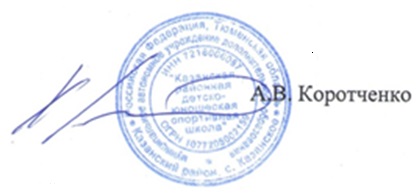 на заседании Педагогического советаПротокол № 4 от 07.08.2020 г.СОГЛАСОВАНОПротокол заседания Родительского комитетаМАУ ДО «Казанская районная ДЮСШ» от 05.08.2020 № 1УТВЕРЖДАЮ Директор МАУ ДО «Казанская районная ДЮСШ»18 сентября 2020 годаЛокальный акт введён в действие с 18.09.2020 годаприказом от 18.09.2020 № 46/1-о/д«Об утверждении и введении в действие локальных актов»